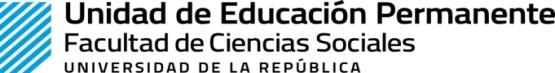 -CURSO DE EDUCACIÓN PERMANENTE 2020-Discapacidad y contexto (Paysandú)Equipo docente: Sharon Díaz (DTS - FCS), Sofía Angulo (DS - FCS) y Mariana Mancebo (FHUCE)Desde el 15 de octubre hasta el 17 de noviembre de 2020.Martes y jueves de 18 a 20 hs., modalidad virtual.A través de la plataforma Zoom.Carga horaria: 20 horas Matrícula: $3.118.Dirigido a público en general.Formulario de inscripciónObjetivos: Objetivo general:El curso plantea como objetivo general la problematización de los grandes núcleos vinculados a la discapacidad desde el modelo social, a partir de producciones nacionales e internacionales que se convertirán en los distintos disparadores para enriquecer el intercambio. Objetivos específicos:Generar un espacio de reflexión en torno a los significados de la discapacidad en la vida cotidiana de los sujetos y de la comunidad.Describir y desarrollar una visión general y panorámica de la forma en la que se materializa la discapacidad en la infancia, la adolescencia y desde los cuidados.Potenciar espacios para el debate en torno a la temática de la Discapacidad en Uruguay. Contenidos:Actualmente la discapacidad se constituye un fenómeno social pensado, analizado y abordado desde diferentes modelos y perspectivas, por lo que no es posible establecer una definición unívoca y universal. Esto implica la coexistencia de diversos enfoques que dialogan, se cuestionan y se reconstruyen. La discapacidad como construcción social no está exenta de debates, por lo contrario, está cargada de controversias y de tensiones que lejos de neutralizar el concepto revelan la heterogeneidad que lo constituye. En este contexto es de interés abordar la temática desde una mirada crítica y contextualizada. Ello implica entre otros aspectos, resituar el análisis en el espacio geo-político, histórico-social y cultural que enmarca la propuesta. Uruguay con sus particularidades encarna las tensiones planteadas, siendo enriquecedor para este curso encontrar énfasis diferenciados entre prácticas, saberes y vivencias que provienen de espacios diferentes a la capital del país. La relevancia de descentralizar el conocimiento y el acceso a la información sobre diferentes tópicos, se constituye en una demanda por demás atendible. Ella interpela cuestiones medulares como la democratización del conocimiento y la apelación a la construcción de una ciudadanía activa y potente en todo el país. Con estos elementos presentes, es que se considera especialmente relevante la posibilidad de desarrollar esta propuesta en el departamento de Paysandú, que cuenta con una importante cantidad de organizaciones de la sociedad civil asociadas a la discapacidad.Módulo 1 - Elementos teóricos y conceptuales sobre la discapacidadA lo largo de este módulo introductorio se transitará sobre algunos de los conceptos nodulares en la temática de la Discapacidad pensada desde una perspectiva social, como puntapié inicial para avanzar luego en las temáticas específicas que se ofrecen en los posteriores módulos. En este sentido, partiendo de la desnaturalización de dicha noción y su problematización desde una perspectiva social, se apunta a que los y las participantes tomen contacto con una forma crítica y contra-hegemónica de pensar esta temática, y las formas de intervenir en relación a ella. Para ello se plantea trabajar en torno a algunos de los enfoques más relevantes que se tensionan en relación a la Discapacidad, destacando las potencialidades implicadas en su abordaje como fenómeno socio-cultural, vinculado a una perspectiva de derechos. Se propende en este sentido, realizar un paneo genérico sobre los marcos normativos que regulan a nuestro país en esta materia, con énfasis en su constitución en tanto herramientas para problematizar y dinamizar las prácticas cotidianas que hacen al quehacer profesional/técnico. Entran en juego aquí, otras definiciones que interesa abordar como ser normalidad-anormalidad; integración-exclusión-inclusión; cuerpos/corporalidades. Módulo 2 - Infancia y Adolescencia en situación de discapacidadLa infancia y la adolescencia cuenta con un capital primordial que es el cuerpo, niños, niñas y adolescentes se encuentran en constante movimiento, procurando responder a imperativos y mandatos adultocéntricos al tiempo que despliegan la búsqueda y construcción de su identidad. Este tránsito no está exento de tensiones y cobra una mayor relevancia en quienes están atravesados por la discapacidad. En este contexto resulta de interés, por un lado, abordar la infancia en situación de discapacidad y sus vinculaciones con la educación: las encrucijadas del sistema educativo, la educabilidad de los niños y las niñas con discapacidad y los escenarios desplegados desde diferentes entornos. Por otro lado es de interés aproximarnos a la adolescencia en situación de discapacidad: particularmente aquella adolescencia que está medicalizada con psicofármacos, sus principales aspectos sociales y su relación con la educación media.Módulo 3- Cuidados, Dependencia y Discapacidad. Salud y rehabilitaciónOtra de las temáticas que se considera de importancia para las personas en situación de discapacidad son las de cuidados, salud y rehabilitación, que serán abordadas desde una mirada marcada por el Modelo Social. En este sentido se propone colocar especial énfasis en el Sistema Nacional Integrado de Cuidados (SNIC), y en este contexto los conceptos de dependencia-autonomía y su relación con la discapacidad adquieren relevancia. Se analizan sus principales diferencias y la vinculación de ambos conceptos con la discapacidad. Por otro lado es de interés abordar el acceso a la salud de las personas en situación de discapacidad, poniendo el foco en la rehabilitación de ámbito comunitario.Método didáctico:La metodología del curso combina formas expositivas con lógicas de taller, de modo de articular las instancias de exposición, discusión y debate con el fin de promover el intercambio en torno a tópicos de interés que potencien las habilidades para problematizar y dinamizar las prácticas cotidianas. Asimismo se utilizarán recursos audiovisuales y material lúdico (Juego de caja “Derribarreras”), los cuales permiten no sólo una aproximación a la temática desde las experiencias de la vida cotidiana de los sujetos, sino que además permite identificar discursos y prácticas que se reproducen en la comunidad de forma cotidiana y que colocan al colectivo en situaciones de desigualdadSistema de evaluación:El formato de la propuesta no requiere de una presentación de trabajo para acreditarlo; sin embargo, se considera pertinente la realización de una evaluación bajo el formato de cuestionarios con múltiple opción.Bibliografía:Módulo 1- Elementos teóricos y conceptuales sobre la discapacidadReferencias bibliográficasAngulo, S.; Díaz, S; Míguez, MN. (2015) “Marcos Normativos Internacional y Nacional” Cap. 2 en Infancia y Discapacidad, una mirada desde las Ciencias Sociales en clave de derechos. UdelaR. Davis, L. (2009) “Cómo se construye la normalidad. La curva bell, la novela y la invención del cuerpo discapacitado en el siglo XIX” en Brogna, P. (comp) Visiones y revisiones de la discapacidad. Pp. 188 - 211. Ferrante, C. (2015) “Cuerpo, discapacidad y menosprecio social. Ajustes y resistencias a las tiranías de la perfección” en Discapacidad, Justicia y Estado. Pp. 99 - 122. https://www.researchgate.net/publication/292145358_Cuerpo_discapacidad_y_menosprecio_social_Ajustes_y_resistencias_a_las_tiranias_de_la_perfeccionHeredia, N. (2012) “Corporalidades, subjetividades y discapacidad: Hacia una des-educación de los sentidos y sentires” en Almeida, ME y Angelino, MA (Comp). Debates y perspectivas en torno a la discapacidad en América Latina. Pp. 107-115 https://www.docsity.com/es/debates-y-perspectivas-en-torno-a-la-discapacidad-en-amaerica-latina/4686359/Sosa, L. M. (2009) “Reflexiones sobre la Discapacidad. Dialógica de la inclusión y exclusión en las prácticas” en Ágora para la EF y el Deporte, N° 9, 2009. Pp. 57-82. http://agora-revista.blogs.uva.es/files/2012/05/agora9_mercedessosa_5.pdfGuías, manuales y protocolosONU (2006) Convención de los Derechos de las Personas con Discapacidad. Uruguay. Ley Nº18.651 Protección integral de personas con discapacidad (2010) Disponible en https://legislativo.parlamento.gub.uy/temporales/leytemp6521359.htmRecursos audiovisuales5 mitos sobre la discapacidad - https://www.youtube.com/watch?v=299r5aZhexsLa silla de ruedas soy yo | Rosario Perazolo Masjoan | TEDx Córdoba - https://www.youtube.com/watch?v=de4vaOqMJO8Discapacidad, poder distinto | Constanza Orbaiz | TEDx Río de la Plata - https://www.youtube.com/watch?v=4NuF4HD94QsMódulo 2- Infancia y Adolescencia en situación de discapacidadReferencias bibliográficasAinscow, M., Echeita, G. (2010) “La Educación inclusiva como derecho. Marco de referencia y pautas de acción para el desarrollo de una revolución pendiente”, Ponencia en el II Congreso Iberoamericano de Síndrome de Down, España. http://www.ceip.edu.uy/documentos/2017/edinclusiva/materiales/EducacionInclusivaDerecho.pdfBustelo, E. (2012) “Notas sobre infancia y teoría: un enfoque latinoamericano” enRevista Salud Colectiva, Vol. 8, Núm. 3, Argentina. http://revistas.unla.edu.ar/saludcolectiva/article/view/168/147Calderón, I. (2014) “Identidad, Educación y Discapacidad” en Educación y esperanza en las fronteras de la discapacidad. Estudio de caso único sobre la construcción  creativa de la identidad, Cermi.es, España. http://www.ignaciocalderon.uma.es/wp-content/uploads/2016/11/Educacion-y-Esperanza.pdfMíguez, M.; Angulo, S. (2017) “Cuerpos en movimiento: adolescencias, educación media y medicalización de las conductas” en Cristóforo, A; Martinis, P; Míguez, MN; Viscardi, N. (comp.) Derecho a la educación y mandato de obligatoriedad en la Enseñanza Media. La igualdad en cuestión, Editorial: CSIC - UdelaR, Uruguay. https://www.colibri.udelar.edu.uySkliar, C. (2012) “Acerca de la alteridad, la normalidad, la anormalidad, la diferencia, la diversidad, la discapacidad y la pronunciación de lo educativo. Gestos mínimos para una pedagogía de las diferencias” en Almeida, M. y Angelino, M. (comp.) Debates y perspectivas en torno a la discapacidad en América Latina, Paraná : Universidad Nacional de Entre Ríos. UNER. Facultad de Trabajo Social.Skliar, C.; Bárcena, F. (2015) “Pensar y sentir las diferencias. Cartas entre la amistad, la incomidad y el sinsentido” en Revista Teias, V. 16, Núm. 40, pp. 06-27, Brasil.   http://docplayer.es/23708601-Pensar-y-sentir-las-diferencias-cartas-entre-la-amistad-la-incomodidad-y-el-sinsentido.htmlGuías, manuales y protocolosANEP (2012) Buenas prácticas en educación inclusiva en Uruguay, Administración Nacional de Educación Pública-ANEP, Uruguay.COPIDIS (2017) Educación Inclusiva y de Calidad, un derecho de todos, Comisión Plena Participación e Inclusión para las Personas con Discapacidad y Grupo Art. 24 por la Educación Inclusiva, Argentina.EME (2014) Guía Adolescentes. La discapacidad, EME Marketing Editorial, Uruguay.Includ-eD (2012) Buenas prácticas en educación inclusiva y discapacidad en Europa, Red Europea de Educación Inclusiva y Discapacidad-Includ-eD, Editorial Fundación ONCE, España. ISEF (2017) Protocolo general para la inclusión de estudiantes en situación de discapacidad, Instituto Superior de Educación Física-ISEF, UdelaR, Uruguay.UNICEF (2013) La situación de niños, niñas y adolescentes con discapacidad en Uruguay. La oportunidad de la inclusión, Instituto Interamericano sobre Discapacidad y Desarrollo Inclusivo-Iidi, Fondo de las Naciones Unidas para la Infancia-Unicef, Uruguay.Recursos audiovisualesCampaña para el Buen Trato de Niñas, Niños y Adolescente con Discapacidad en el Mundo - https://www.youtube.com/watch?v=i7ca6BeNTQU#reacciona | Una cámara oculta, una falsa secretaria y 10 candidatos reales | experimento social - https://www.youtube.com/watch?v=CgoiV7zrQoIDerecho a la educación y mandato de obligatoriedad en la Enseñanza Media. La igualdad en cuestión - https://www.youtube.com/watch?v=wyovoREuDrsPresentación de Carlos Skliar al curso "Educación para adolescentes y jóvenes con discapacidad" (minuto 3:49 al 7:05) - https://www.youtube.com/watch?v=jAcoMcpZWUEMódulo 3- Cuidados, Dependencia y Discapacidad. Salud y rehabilitaciónReferencias bibliográficasAguirre Cuns, R. (2014). La política de cuidados en Uruguay: ¿un avance para la igualdad de género? Revista Estudos Feministas, 22 (3): 795-813Amate A., Vásquez, A. (2006). Discapacidad lo que todos debemos saber. OPSAngulo, S. (2017). "Discapaciudad". Montevideo y sus barreras. En Habitar Montevideo: 21 miradas sobre la ciudadDíaz-Aristizabal et.al. (2012). Reflexiones sobre la estrategia de rehabilitación basada en la comunidad (RBC): la experiencia de un programa de RBC en Bolivia. Revista Ciência & Saúde Coletiva, 17(1):167-177Espino, A., Salvador, S. (2014). EL SISTEMA NACIONAL DE CUIDADOS EN URUGUAY: ¿UNA APUESTA AL BIENESTAR, LA IGUALDAD Y  EL DESARROLLO? Revista de Economía Crítica, nº18: 181-197Esquivel, V. (2015). El cuidado: de concepto analítico a agenda política. Nueva Sociedad 256: 63-74IDDC. (2012). Rehabilitación Basada en la Comunidad y la Convención sobre los Derechos de las Personas con Discapacidad. IDDCMartín-Palomo, M. T. (2010). Autonomía, dependencia y vulnerabilidad en la construcción de la ciudadanía. Revista Abendua: 57-69Míguez, M. N. (coord.). (2017). Cuidados en el Uruguay, Entre subjetividades y objetividades a un año de implementación del Programa de Asistentes Personales. Editorial Estudios SociológicosMSP. (2012). Guías en Salud Sexual y ReproductivaRodríguez-Picavea Matilla, A. (2007). Reflexiones en torno a la figura del asistente personal para la vida independiente y la promoción de la autonomía de las personas con diversidad funcional (discapacidad). Abendua: 115-127SNIC (2016). Plan Nacional de Cuidados. SNIC-MIDESSNIC (2017). Informe anual 2016-2020. SNIC-MIDESTamayo, M., Besoaín, A. y Rebolledo, J. (2018). Determinantes sociales de la salud y discapacidad: actualizando el modelo de determinación. Gac Sanit.; 32(1):96–100Venturiello, M. P., Ferrante, C. (2017). Discapacidad y salud desde dos investigaciones cualitativas: los itinerarios de la rehabilitación en Argentina y Chile. Apuntes 83: 91-121Guías, manuales y protocoloshttp://pronadis.mides.gub.uy/innovaportal/file/32256/1/manual-de-buenas-practicas--en-la-slaud.pdfhttp://www.sistemadecuidados.gub.uy/innovaportal/file/61181/1/plan-nacional-de-cuidados-2016-2020.pdf